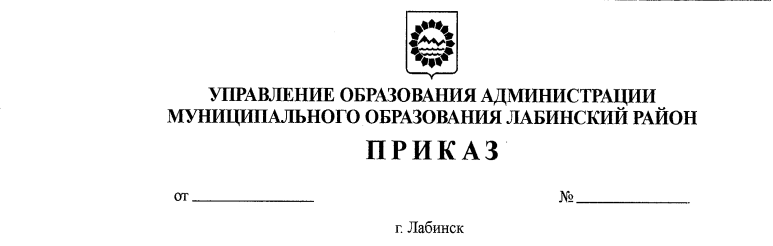 	        03.04.2023 г.                                                               426                                                              Об итогах проведении муниципального конкурса рисунков и плакатов «Живая история», посвященного 80 - летию освобождения КубаниВ соответствии с приказом управления образования администрации муниципального образования Лабинский район от 13 февраля 2023 года № 162  «О проведении муниципального конкурса рисунков и плакатов «Живая история», посвященного 80 - летию освобождения Кубани» с 13 февраля 2023 года по 27 марта 2023 года проводился муниципальный конкурс рисунков и плакатов «Живая история», посвященного 80 - летию освобождения Кубани (далее – Конкурс). На муниципальный Конкурс было представлено 20 работ из 5 образовательных организаций.  На основании выше изложенного, п р и к а з ы в а ю:1.    Утвердить решение членов жюри (приложение 1).2. Директорам образовательных организаций, подведомственных управлению образования Лабинского района:1) довести до сведения педагогических коллективов итоги Конкурса (приложение 1);2) объявить благодарность победителям Конкурса и педагогам, их подготовившим (приложение 1).3. Контроль над исполнением настоящего приказа возложить на начальника отдела правового, кадрового обеспечения и организации воспитательной работы Г.Н. Приступину.4. Приказ вступает в силу со дня его подписания.Исполняющий обязанности начальника управления                                                               Е.В.КругляковаЛИСТ СОГЛАСОВАНИЯпроекта приказа управления образования администрации муниципального образования Лабинский районот ________________ №__________«Об итогах проведении муниципального конкурса рисунков и плакатов «Живая история», посвященного 80 - летию освобождения Кубани»Проект внесен:Начальник отдела правового,кадрового обеспечения и организации воспитательной работы							Г.Н.ПриступинаСогласовано:Исполняющий обязанности заместителя начальника управления образования                                                             Е.В.КругляковаЗаместитель начальника отделаправового, кадрового обеспечения и организации воспитательной работы			            В.С. ГущийЗаявка на рассылку: образовательные организации.Проект внесен:Начальник отдела правового,кадрового обеспечения и организации воспитательной работы							   Г.Н.ПриступинаПриложение № 1Утверждено приказом управления образования администрации муниципального образования Лабинского района                                                                       от _________________ № _______«Об итогах проведении муниципального конкурса рисунков и плакатов «Живая история», посвященного 80 - летию освобождения Кубани»Начальник отдела правового,кадрового обеспечения и организации воспитательной работы					         		    Г.Н.Приступина№ п/пНазвание работыФамилия, имя конкурсанта, класс (возраст)ООруководительместоНоминация «Рисунки»Номинация «Рисунки»Номинация «Рисунки»Номинация «Рисунки»Номинация «Рисунки»Номинация «Рисунки»«Ночные ведьмы»Илюшкина СофияМОБУ СОШ № 5 им. Г.К. Жукова г.ЛабинскаВагапова Светлана Николаевна1 место«Воздушный бой»Марченко АннаМОБУ СОШ № 5 им. Г.К. Жукова г.ЛабинскаВагапова Светлана Николаевна1 место1«Живая история»Мясникова ВиолеттаМОБУ СОШ № 7 имени А.А. Пономарева города Лабинска Лабинского районаТарасова Анастасия Сергеевна3 место«Живая история»Вашкевич АленаМОБУ СОШ № 7 имени А.А. Пономарева города Лабинска Лабинского районаТарасова Анастасия Сергеевна1 место«Живая история»Малюченко НинаМОБУ СОШ № 7 имени А.А. Пономарева города Лабинска Лабинского районаТарасова Анастасия Сергеевна2 место2«Живая история»Малюченко НинаМОБУ СОШ № 7 имени А.А. Пономарева города Лабинска Лабинского районаТарасова Анастасия Сергеевна2 место«На страже границ Кубани»Цапкова ПолинаМОБУ СОШ № 11 им. Героя России И.В. Марьенкова г.Лабинска Лабинского районаШабашева Наталья Михайловна1 место«Воспоминания деда»Акимова ЮлияМОБУ СОШ № 11 им. Героя России И.В. Марьенкова г.Лабинска Лабинского районаРемизова Ирина Васильевна1 место«Кубанские воины на защите страны»Скрынников АнтонМОБУ СОШ № 11 им. Героя России И.В. Марьенкова г.Лабинска Лабинского районаРемизова Ирина Васильевна1 место«Герои спасения»Ремизова ВасилисаМОБУ СОШ № 11 им. Героя России И.В. Марьенкова г.Лабинска Лабинского районаАбрамова Светлана Васильевна1 место«Возвращение домой, Кубань освободили»Безреброва АлисаМОБУ СОШ № 11 им. Героя России И.В. Марьенкова г.Лабинска Лабинского районаПетрикеева Лариса Васильевна1 место«Освобождение Кубани»Кудинова ДарьяМОБУ СОШ № 11 им. Героя России И.В. Марьенкова г.Лабинска Лабинского районаДорохова Лариса Николаевна3 место«Освобождение Кубани»Кудинова МарияМОБУ СОШ № 11 им. Героя России И.В. Марьенкова г.Лабинска Лабинского районаФедорова Нина Владимировна1 место«Время Героев, освобождение Кубани»Безребров АлексейМОБУ СОШ № 11 им. Героя России И.В. Марьенкова г.Лабинска Лабинского районаИванова Светлана Николаевна1 место13«Помним! Гордимся!»Дудко ЮлияМОБУ СОШ № 25 хутора Первая Синюха Лабинского районаСтеблевская Любовь Георгиевна2 место«80 лет со дня освобождения Кубани»Каликин Мурат МОБУ СОШ № 32 им. Д.Ф. Лавриненко хутора Сладкого Лабинского районаУлезько Марина Анатольевна3 место«Мы помним, мы гордимся!»Каликина Капитолина МОБУ СОШ № 32 им. Д.Ф. Лавриненко хутора Сладкого Лабинского районаЗахарченко Татьяна Сергеевна3 место«Живая история»Хорошилова ЕвгенияМОБУ СОШ № 32 им. Д.Ф. Лавриненко хутора Сладкого Лабинского районаТыквина Алена Александровна2 место«Юные патриоты Кубани»Каликина ВенераМОБУ СОШ № 32 им. Д.Ф. Лавриненко хутора Сладкого Лабинского районаКоцурова Наталья Ивановна3 место«Память»Галицына МарияМОБУ СОШ № 32 им. Д.Ф. Лавриненко хутора Сладкого Лабинского районаУлезько Марина Анатольевна1 место